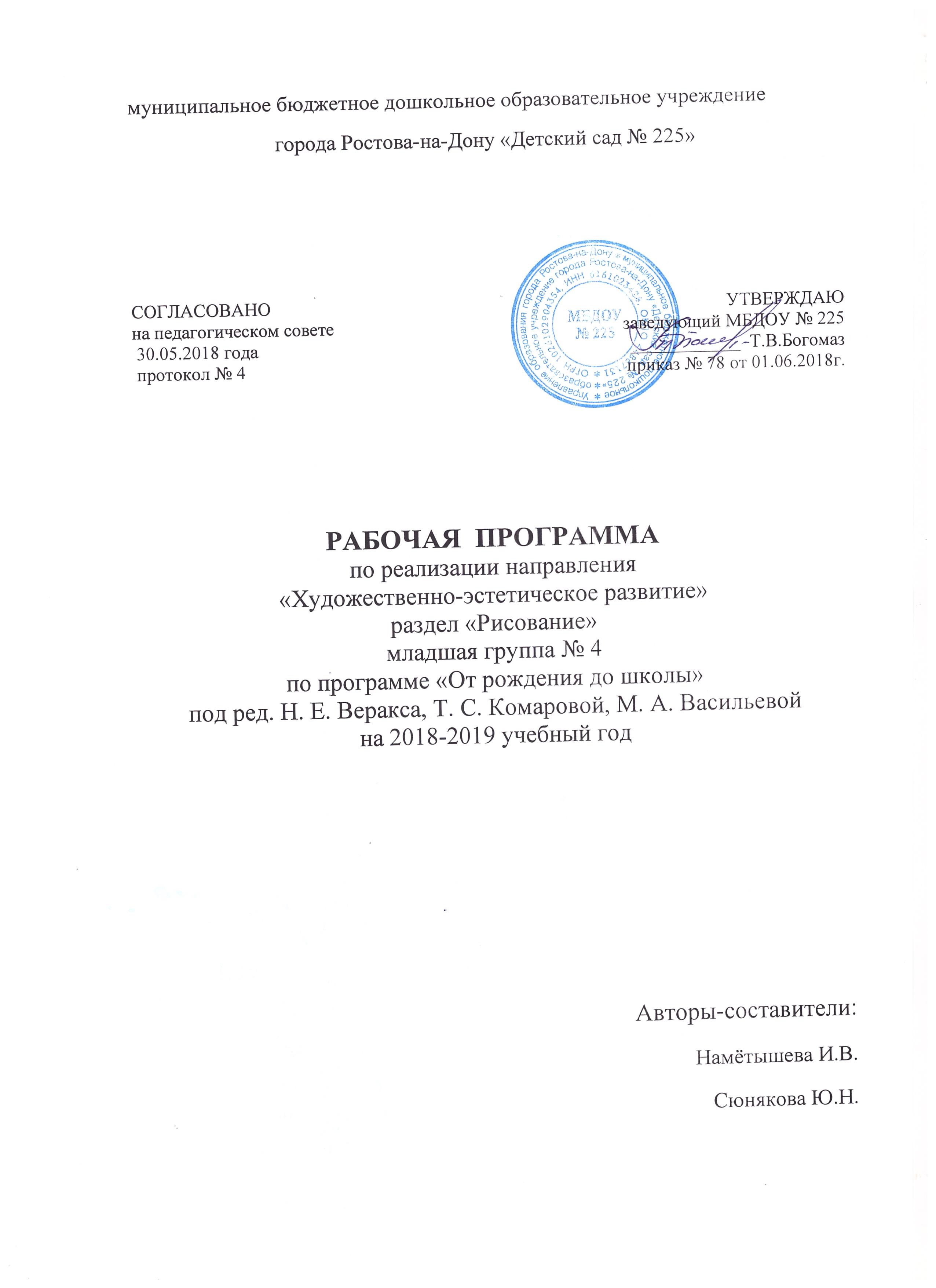 ПОЯСНИТЕЛЬНАЯ ЗАПИСКАРабочая программа базируется на общеобразовательной программе дошкольного образования «От рождения до школы» под. редакцией Н.Е. Веракса, Т.С. Комаровой М.А. Васильевой по направлению рисование.ЦЕЛИ:    -Развитие интереса к рисованию; совершенствованию умений в рисовании (предметом, сюжетном, декоративном).    -Воспитание эмоциональной отзывчивости при восприятии произведений искусства.    -Воспитание желания и умения взаимодействовать со сверстниками при создании коллективных работ.ЗАДАЧИ:    -Продолжать развивать интерес детей к изобразительной деятельности. Вызывать положительный отклик на предложение рисовать.     -Развивать эстетическое восприятие, образные представления, воображение, эстетические чувства, художественно-творческие способности.     -Продолжать формировать умение рассматривать и обследовать предметы, в том числе с помощью рук.     -Обогащать представления детей об изобразительном искусстве (иллюстрации к произведениям детской литературы, репродукции произведений живописи, народное декоративное искусство, скульптура малых форм и др. ) как основе развития творчества. Учить детей выделять и использовать средства выразительности в рисовании.     -Продолжать формировать умение создавать коллективные произведения в рисования.     -Закреплять умение сохранять правильную позу при рисовании: не горбиться, не наклоняться низко над столом; сидеть свободно, не напрягаясь.     -Приучать детей быть аккуратными: сохранять свое рабочее место в порядке, по окончанию работы убирать все со стола.     -Учить проявлять дружелюбие при оценке работ других детей.Рисование.     -Продолжать формировать у детей умение рисовать отдельные предметы и создавать сюжетные композиции, повторяя изображение одних и тех же предметов (неваляшки гуляют, деревья на нашем участке зимой, цыплята гуляют по  траве ) и добавляя к ним другие (солнышко, падающий снег и т.д.)     -Формировать и закреплять представления о форме предметов ( круглая, овальная, квадратная, прямоугольная, треугольная ), величине, расположении частей.    -Помогать детям при передаче сюжета располагать изображения на всем листе в соответствии с содержанием действия включенными в действие объектами. Направлять внимание на передачу соотношения предметов по величине: дерево высокое, куст ниже дерева, цветы ниже куста.     -Продолжать закреплять и обогащать представления о цветах и оттенках окружающих предметов и объектах живой природы. К уже известным цветам и оттенкам добавить новые (коричневый, оранжевый, светло – зеленый); формировать представление о том, как можно получить эти цвета. Учить смешивать краски для получения нужных цветов и оттенков.     -Развивать желание использовать в рисовании разные цвета.     -Закреплять умение правильно держать карандаш, кисть, фломастер, цветной мелок; использовать их при создании изображения.     -Учить детей закрашивать рисунки кистью, карандашом, проводя линии и штрихи в одном направлении (сверху вниз и слева направо); ритмично наносить мазки, штрихи по всей форме, не выходя за пределы контура; проводить широкие линии всей кистью, а узкие линии и точки – концом ворса кисти.     -Закреплять умение чисто промывать кисть перед использованием краски другого цвета.     -Формировать умение получать светлые и темные оттенки цвета, изменяя нажим на карандаш.     -Формировать умение правильно передавать расположение частей при рисовании сложных предметов( кукла, зайчик и др. ) и соотносить их по величине.Декоративное рисование.     -Продолжать формировать умение создавать декоративные композиции по мотивам дымковских, филимоновских узоров. Использовать дымковские и филимоновские изделия для развития эстетического восприятия прекрасного и в качестве образцов для создания узоров в стиле этих росписей (для росписи могут использоваться вылепленные детьми игрушки и силуэты игрушек, вырезанные из бумаги).     -Познакомить детей с городецкими изделиями. Учить выделять элементы городецкой росписи (бутоны, купавки, розаны, листья) ; видеть и называть цвета, используемые в росписи.ПринципыРеализации рабочей программы по рисованию основываются на основных принципах общеобразовательной программы « От рождения до школы » под редакцией Н.Е. Веракса, Т.С. Комаровой, М.А. Васильевой:      -принцип развивающего образования, цель которого является развитие ребенка;     -принцип научной обоснованности и практической применимости (содержание Программы соответствует основным положениям возрастной психологии и дошкольной педагогики);      -принцип культуросообразности, который обеспечивает учет национальных ценностей и традиций в образовании, образование рассматривается как прогресс приобщения ребенка к основным компонентам человеческой культуры;      -соответствие критериям полноты, необходимости и достаточности (позволяя решать поставленные цели и задачи при использовании разумного «минимума» материала ) ;     -принцип единства воспитательных, развивающих и обучающих целей и задач образования детей дошкольного возраста, в ходе реализации которых формируется ключевые качества в развитии дошкольников;       -принцип интеграции образовательных областей в соответствии с возрастными возможностями и особенностями детей, спецификой и возможностями образовательных областей;      -принцип комплексно-тематического построения образовательного процесса;       -построение образовательного процесса на адекватных возрасту формах работы с детьми, где основной формой работы с дошкольниками и ведущим видом их деятельности является игра;       -варьирование образовательного процесса в зависимости от региональных особенностей;       -принцип преемственности между всеми возрастными дошкольными группами и между детским салом и начальной школой.ФОРМЫ РЕАЛИЗАЦИИ:Рабочая программа реализуется в форме организованной образовательной деятельности. Учебно – тренирующее занятие проходит в 1 раз в неделю.Возраст детей: с 4 до 5 летУСЛОВИЯ РЕАЛИЗАЦИИ РАБОЧЕЙ ПРОГРАММЫ:МАТЕРИАЛЬНО – ТЕХНИЧЕСКОЕ ОБЕСПЕЧЕНИЕ В группе имеется телевизор, DVD- проигрыватель, музыкальны	й центр.МЕТОДИЧСКИЕ ОБОСПЕЧЕНИЕМетодическая литература для педагога:        -Программа « ОТ РОЖДЕНИЯ ДО ШКОЛЫ » (под ред. Н.Е. Вераксы, Т.С. Комаровой, М.А. Васильевой), Мозаика – Синтез, Москва. 2015        -Изобразительная деятельность в детском саду. Т.С. Комарова. Средняя группа, Мозаика – Синтез, Москва. 2015        -Развитие художественных способностей дошкольников. Т.С. Комарова, Мозаика – Синтез Москва. 2013Наглядно – дидактические пособия:Серия « Мир в картинках» :         -Филимоновская народная игрушка         -Городецкая роспись по дереву.         -Дымковская игрушка.Серия « Искусство – детям »          -Филимоновские свистульки          -Дымковская игрушкаСерия « Мир искусства»            -Портрет           -Пейзаж           -Натюрморт           -Животные в русской графикеСерия « С чего начинается Родина »           -Веселый городецСерия « Учимся рисовать »           -Дымковская игрушка (часть 1 и 2 )Пособия для детей:           -Городецкая роспись.           -Дымковская игрушка.           -Филимоновская игрушка.           -Школа семи гномов. Расписная игрушка           -Настольно – дидактическая игра « Дымка » (стилевое лото )           -Настольно – дидактическая игра « Народные промыслы »           -Раскраска « Городецкая роспись »ЭЛЕКТРОННЫЕ РЕСУРСЫ        -Электронный банк презентаций с учетом учебно – тематического планирования по программе «ОТ рождения ДО школы» (под ред. Н.Е.Веракса, Т.С. Комаровой, М.А. Васильевой).УЧЕБНО – ТЕМАТИЧЕСКИЙ ПЛАНПРОГНОЗИРУЕМЫЕ РЕЗУЛЬТАТЫРазвитие у детей интереса к рисованию.Совершенствование умений в предметном, декоративном рисовании.Воспитание эмоциональной отзывчивости при восприятии произведений искусства.Воспитание желание и умения взаимодействовать со сверстниками при создании коллективных работ.К концу года дети должны уметь:При передаче сюжета располагать изображения на всем листе в соответствие с содержанием действия и включенными в действие объектами.Передавать соотношения предметов по величине.Смешивать краски для получения нужных цветов и оттенков.Правильно держать карандаш, кисть, фломастер, цветной мелок при создании изображения.Использовать карандаш, кисть, фломастер, цветные мелки.Закрашивать рисунки кистью, карандашом, проводя линии и штрихи только в одном направлении.Ритмично наносить мазки, штрихи по всей форме, не выходя за пределы контура.Проводить широкие линии всей кистью, узкие линии и точки – концом ворса кисти.Чисто промывать кисть перед использованием краски другого цвета.Получать светлые и темные оттенки цвета, изменяя нажим на карандаш.Правильно передавать расположение частей сложных предметов и соотносить их по величине.Создавать декоративные композиции по мотивам дымковских, филимоновских узоров.Выделять элементы городецкой росписи, видеть и называть цвета, используемые в городецкой росписи.ДИАГНОСТИКА РЕЗУЛЬТАТИВНОСТИ:Диагностика уровня овладения изобразительной деятельностью и развития творчества, критерии оценки уровня развития соответствует авторской методике Т.С. Комаровой по программе «ОТ РОЖДЕНИЯ ДО ШКОЛЫ » (под ред. Н.Е. Веракса, Т.С. Комаровой, М.А. Васильевой)Дата№ занятия Вид и темаКол-во часовПримечаниеСентябрьСентябрьСентябрьСентябрьСентябрь1Входная диагностика по программе « От рождения до школы » -1 час2Входная диагностика по программе « От рождения до школы » -1 час3Нарисуй картинку про лето1 час4На яблоне поспели яблоки1 часОктябрьОктябрьОктябрьОктябрьОктябрь5Красивые цветы1 час6Цветные шары1 час7Золотая осень1 час8Сказочное дерево1 часНоябрьНоябрьНоябрьНоябрьНоябрь9Яички простые и золотые1 час10По замыслу1 час11Укрась юбку дымковской барышни1 час12Рыбки плавают в аквариуме1 часДекабрьДекабрьДекабрьДекабрьДекабрь13Кто в каком домике живет1 час14Снегурочка1 час15Новогодние поздравительные открытки1 час16Наша нарядная елка1 часЯнварьЯнварьЯнварьЯнварьЯнварь17Маленькой елочке холодно зимой1 час18Развесистое дерево1 час19Нарисуй какую хочешь игрушку1 часФевральФевральФевральФевральФевраль20Украсим полоску флажками1 час21Девочка пляшет1 час22Красивая птичка1 час23Укрась свои игрушки1 часМартМартМартМартМарт24Расцвели красивые цветы1 час25Украсим кукле платьице1 час26Козлятки выбежали погулять на зеленый лужок1 час27Как мы играли в подвижную игру «Бездомный заяц»1 часАпрельАпрельАпрельАпрельАпрель28Сказочный домик – теремок 1 час29Мое любимое солнышко1 час30Твоя любимая кукла1 час31Дом, в котором ты живешь1 часМайМайМайМайМай33Празднично украшенный дом1 час34Выходная диагностика по программе « От рождения до школы » - Нарисуй картину про весну.1 час35Выходная диагностика по программе «От рождения до школы »1 часИтого:3535 часов